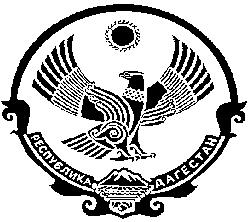 СОБРАНИЕ  ДЕПУТАТОВ  МУНИЦИПАЛЬНОГООБРАЗОВАНИЯ «БЕЖТИНСКИЙ УЧАСТОК»368410, Республика Дагестан, Бежтинский участок, с. Бежтат.:(872 2)55-23-01, 55-23-02, ф. 55-23-05, bezhtinskiy@e-dag.ru, www. bezhta-mo.ruРЕШЕНИЕ.                                           «20» апреля  2018г                         с. Бежта                                                     №03Об установлении  в МО «Бежтинский участок» тарифов за проезд на маршрутные микроавтобусы и о возмещении расходов, связанных со служебной командировкой муниципальных служащих и работников органов местного самоуправления. На основании ст.23 ч.15 Устава МО «Бежтинский участок»  и  в целях обеспечения единого порядка и организованности в оплате за проезд на маршрутные микроавтобусы междугородного сообщения и в целях  наведения порядка в условиях направления в служебные командировки  муниципальных служащих, работников органов местного самоуправления, Собрание депутатов МО «Бежтинский участок» выносит                                                       РЕШЕНИЕ:        1.Установить с 20 апреля 2018года следующие тарифы на возмещение расходов к месту командирования за проезд в одну сторону:На городские сообщенияБежта-Махачкала          -500рубБежта –Буйнакск           -450руб.Бежта- Кизилюрт           -500рубБежта-Кизляр-Качалай - 700руб.Бежта-Хасавюрт            -530руб.         2. Установить с 20 апреля  2018г. тариф на возмещение (выплата) суточных расходов, связанных с направлением в служебные командировки, за каждые сутки нахождения в командировке:         - в г. Махачкала     - в размере 100 рублей.          3. При отсутствии подтверждающих документов, расходы на наем жилого помещения возмещаются за каждый день нахождения в служебной командировке:        - в г. Махачкала                       -100 рублей;        - в населенные пункты РД      – 50 рублей.         -гостиничные-  550 рублей.         4. Настоящее решение опубликовать в газете «Бежтинский вестник» и разместить на официальном сайте МО «Бежтинский участок».Председатель Собрания депутатов  МО «Бежтинский участок»                                             Ш.М. Исмаилов                                      